Проект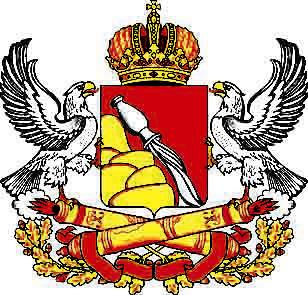 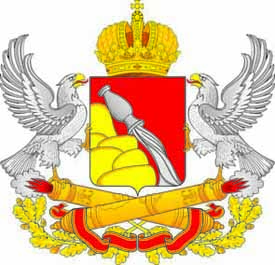 ВОРОНЕЖСКАЯ ОБЛАСТЬЗАКОНО РЕАЛИЗАЦИИ ФЕДЕРАЛЬНОГО ЗАКОНА          ОТ 5 АПРЕЛЯ 2021 ГОДА № 79-ФЗ «О ВНЕСЕНИИ ИЗМЕНЕНИЙ В ОТДЕЛЬНЫЕ ЗАКОНОДАТЕЛЬНЫЕ АКТЫ РОССИЙСКОЙ ФЕДЕРАЦИИ» НА ТЕРРИТОРИИ ВОРОНЕЖСКОЙ ОБЛАСТИ Принят областной ДумойНастоящим Законом Воронежской области в соответствии со статьями 6, 18 Федерального закона от 5 апреля 2021 года № 79-ФЗ «О внесении изменений в отдельные законодательные акты Российской Федерации» на территории Воронежской области устанавливается перечень документов, которые могут быть предоставлены гражданином для подтверждения соответствия земельного участка, находящегося в государственной или муниципальной собственности, условиям, предусмотренным пунктом 2 статьи 3.7 Федерального закона от 25 октября 2001 года № 137-ФЗ «О введение в действие Земельного кодекса Российской Федерации», в случае отсутствия у гражданина документов, предусмотренных пунктами 5-7 указанной статьи; состав мероприятий, осуществляемых органами местного самоуправления поселений, городских округов на территории Воронежской области, направленных на выявление лиц, использующих расположенные в границах соответствующих муниципальных образований гаражи, права на которые не зарегистрированы в Едином государственном реестре недвижимости, и порядок их осуществления.Статья 1.  Перечень документов, которые могут быть предоставлены гражданином для подтверждения соответствия земельного участка, находящегося в государственной или муниципальной собственности, условиям, предусмотренным пунктом 2 статьи 3.7 Федерального закона от 25 октября 2001 года № 137-ФЗ «О введение в действие Земельного кодекса Российской Федерации», в случае отсутствия у гражданина документов, предусмотренных пунктами 5-7 указанной статьиК заявлению о предварительном согласовании предоставления земельного участка или о предоставлении земельного участка для подтверждения соответствия земельного участка, находящегося в государственной или муниципальной собственности, условиям, предусмотренным пунктом 2 статьи 3.7 Федерального закона от 25 октября 2001 года № 137-ФЗ «О введение в действие Земельного кодекса Российской Федерации», в случае отсутствия у гражданина документов, предусмотренных пунктами 5-7 указанной статьи, гражданином может быть предоставлен договор на передачу жилого помещения (квартиры или комнаты) в многоквартирном доме в собственность с указанием технических параметров гаража, заключенный в установленном порядке до дня введения в действие Градостроительного кодекса Российской Федерации, в случае размещения гаража на земельном участке, на котором расположены многоквартирный дом и иные входящие в состав такого дома объекты недвижимого имущества, не образованном в соответствии с требованиями законодательства. Статья 2.  Состав мероприятий, направленных на выявление лиц, использующих расположенные в границах поселений, городских округов на территории Воронежской области гаражи, права на которые не зарегистрированы в Едином государственном реестре недвижимости, и порядок их осуществления 1. Органы местного самоуправления поселений, городских округов на территории Воронежской области (далее – уполномоченный орган) проводят мероприятия по выявлению лиц, использующих расположенные в границах соответствующих муниципальных образований Воронежской области гаражи, права на которые не зарегистрированы в Едином государственном реестре недвижимости (далее – гаражи), и оказывают содействие гражданам в приобретении прав на них и на земельные участки, на которых расположены гаражи.2. Мероприятия, указанные в части 1 настоящей статьи, включают в себя:1) проведение анализа сведений, в том числе о лицах, использующих расположенные в границах соответствующих муниципальных образований Воронежской области гаражи и оказание содействия гражданам в приобретении прав на них и на земельные участки, на которых расположены гаражи, содержащихся в документах, находящихся в архивах и (или) в распоряжении уполномоченных органов, осуществляющих данные мероприятия;2) направление запросов в органы государственной власти, органы местного самоуправления, организации, осуществлявшие до дня вступления в силу Федерального закона от 21 июля 1997 года № 122-ФЗ «О государственной регистрации прав на недвижимое имущество и сделок с ним» учет и регистрацию прав на объекты недвижимости, в целях получения сведений о правообладателях гаражей, которые могут находиться в архивах и (или) в распоряжении таких органов, организаций;3) оказание консультативной помощи гражданам в целях приобретения прав на гаражи и земельные участки;4) опубликование в порядке, установленном для официального опубликования (обнародования) муниципальных правовых актов, в том числе размещение в информационно-телекоммуникационной сети «Интернет» на официальном сайте уполномоченного органа соответствующих муниципальный образованиях Воронежской области, на территориях которых расположены гаражи, на информационных щитах в границах населенного пункта, на территории которого расположены гаражи, сообщения о необходимости в целях защиты своих прав и имущественных интересов осуществления государственной регистрации прав на принадлежащие им гаражи, в том числе с размещением информации об адресах и контактах уполномоченных органов, осуществляющих работу в рамках Федерального закона от 05.04.2021 № 79-ФЗ «О внесении изменений в отдельные законодательные акты Российской Федерации», а также о перечне соответствующих документов, необходимых для оформления прав.Статья 3. Вступление в силу настоящего Закона Воронежской областиНастоящий Закон Воронежской области вступает в силу с 1 сентября 2021 года.Губернатор Воронежской области	А.В. Гусевг. ВоронежПояснительная записка к проекту закона Воронежской области «О реализации Федерального закона от 5 апреля 2021 года № 79-ФЗ «О внесении изменений в отдельные законодательные акты Российской Федерации» на территории Воронежской области»В соответствии со статьей 6 Федерального закона от 5 апреля 2021 года № 79-ФЗ «О внесении изменений в отдельные законодательные акты Российской Федерации» Законом субъекта Российской Федерации может быть предусмотрен перечень документов, которые могут быть представлены гражданином для подтверждения соответствия земельного участка, находящегося в государственной или муниципальной собственности, условиям, предусмотренным пунктом 2 статьи 3.7 Федерального закона от 25 октября 2001 года № 137-ФЗ «О введении в действие Земельного кодекса Российской Федерации», в случае отсутствия у гражданина документов, предусмотренных пунктами 5 - 7 данной статьи, подтверждающих такое соответствие. При этом требование дополнительных документов при наличии у гражданина документов, предусмотренных данной статьей, не допускается.Законопроектом предлагается установить одним из документов, которые могут быть предоставлены гражданином для подтверждения соответствия земельного участка, находящегося в государственной или муниципальной собственности, условиям, предусмотренным пунктом 2 статьи 3.7 Федерального закона от 25 октября 2001 года № 137-ФЗ «О введении в действие Земельного кодекса Российской Федерации» - договор на передачу жилого помещения (квартиры или комнаты) в многоквартирном доме в собственность с указанием технических параметров гаража, заключенный в установленном порядке до дня введения в действие Градостроительного кодекса Российской Федерации, в случае размещения гаража на земельном участке, на котором расположены многоквартирный дом и иные входящие в состав такого дома объекты недвижимого имущества, не образованном в соответствии с требованиями законодательства. Кроме того, Законопроектом в соответствии с частью 3 статьи 18 Федерального закона от 5 апреля 2021 года № 79-ФЗ «О внесении изменений в отдельные законодательные акты Российской Федерации»  предлагается установить состав мероприятий, направленных на выявление лиц, использующих расположенные в границах соответствующих поселений, городских округов на территории Воронежской области гаражи, права на которые не зарегистрированы в Едином государственном реестре недвижимости, и порядок их осуществления. Принятие законопроекта не повлечет дополнительные расходы из областного бюджета.Руководитель департамента имущественных и земельных отношений Воронежской области                                                     С.В. ЮсуповПояснительная записка к проекту закона Воронежской области «О реализации Федерального закона от 5 апреля 2021 года № 79-ФЗ «О внесении изменений в отдельные законодательные акты Российской Федерации» на территории Воронежской области»В соответствии со статьей 6 Федерального закона от 5 апреля 2021 года № 79-ФЗ «О внесении изменений в отдельные законодательные акты Российской Федерации» Законом субъекта Российской Федерации может быть предусмотрен перечень документов, которые могут быть представлены гражданином для подтверждения соответствия земельного участка, находящегося в государственной или муниципальной собственности, условиям, предусмотренным пунктом 2 статьи 3.7 Федерального закона от 25 октября 2001 года № 137-ФЗ «О введении в действие Земельного кодекса Российской Федерации», в случае отсутствия у гражданина документов, предусмотренных пунктами 5 - 7 данной статьи, подтверждающих такое соответствие. При этом требование дополнительных документов при наличии у гражданина документов, предусмотренных данной статьей, не допускается.Законопроектом предлагается установить одним из документов, которые могут быть предоставлены гражданином для подтверждения соответствия земельного участка, находящегося в государственной или муниципальной собственности, условиям, предусмотренным пунктом 2 статьи 3.7 Федерального закона от 25 октября 2001 года № 137-ФЗ «О введении в действие Земельного кодекса Российской Федерации» - договор на передачу жилого помещения (квартиры или комнаты) в многоквартирном доме в собственность с указанием технических параметров гаража, заключенный в установленном порядке до дня введения в действие Градостроительного кодекса Российской Федерации, в случае размещения гаража на земельном участке, на котором расположены многоквартирный дом и иные входящие в состав такого дома объекты недвижимого имущества, не образованном в соответствии с требованиями законодательства. Кроме того, Законопроектом в соответствии с частью 3 статьи 18 Федерального закона от 5 апреля 2021 года № 79-ФЗ «О внесении изменений в отдельные законодательные акты Российской Федерации»  предлагается установить состав мероприятий, направленных на выявление лиц, использующих расположенные в границах соответствующих поселений, городских округов на территории Воронежской области гаражи, права на которые не зарегистрированы в Едином государственном реестре недвижимости, и порядок их осуществления. Принятие законопроекта не повлечет дополнительные расходы из областного бюджета.Руководитель департамента имущественных и земельных отношений Воронежской области                                                     С.В. Юсупов